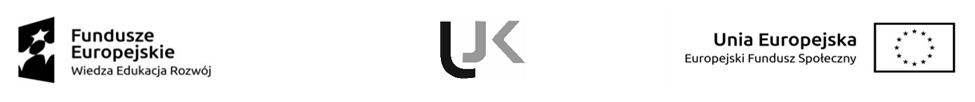 Projekt współfinansowany ze środków Unii Europejskiej w ramach Europejskiego Funduszu SpołecznegoProjekt współfinansowany ze środków Unii Europejskiej w ramach Europejskiego Funduszu SpołecznegoProjekt współfinansowany ze środków Unii Europejskiej w ramach Europejskiego Funduszu SpołecznegoProjekt współfinansowany ze środków Unii Europejskiej w ramach Europejskiego Funduszu SpołecznegoProjekt współfinansowany ze środków Unii Europejskiej w ramach Europejskiego Funduszu SpołecznegoHarmonogram odbywania staży przez uczestników projektu Harmonogram odbywania staży przez uczestników projektu Harmonogram odbywania staży przez uczestników projektu Harmonogram odbywania staży przez uczestników projektu Harmonogram odbywania staży przez uczestników projektu "NOWE PERSPEKTYWY"                                                                                                                                                                     Moduł programów stazowych na Wydziale Pedagogiki i Psychologii"NOWE PERSPEKTYWY"                                                                                                                                                                     Moduł programów stazowych na Wydziale Pedagogiki i Psychologii"NOWE PERSPEKTYWY"                                                                                                                                                                     Moduł programów stazowych na Wydziale Pedagogiki i Psychologii"NOWE PERSPEKTYWY"                                                                                                                                                                     Moduł programów stazowych na Wydziale Pedagogiki i Psychologii"NOWE PERSPEKTYWY"                                                                                                                                                                     Moduł programów stazowych na Wydziale Pedagogiki i PsychologiiZadanie nr 8Zadanie nr 8Zadanie nr 8Zadanie nr 8Zadanie nr 8Lp.Numer albumu StażystyNazwa Realizatora StażuMiejsce odbywania stażu (adres odbywania stażu)Termin odbywania stażu1129087Centrum Terapeutyczne MAM s.c., ul. Św. Leonarda 16/11, Kielce Centrum Terapeutyczne MAM s.c., ul. Św. Leonarda 16/11, Kielce, Ponadto wyjścia w teren w zależności od potrzeb i w uzgodnieniu z opiekunem stażu01.07-30.09. 20212129094Stowarzyszenie Nadzieja Rodzinie, ul. Mielczarskiego 45, 25-709 Kielce, NIP 657-25-03-478Klub Wolna Strefa na terenie Kielc oraz Gminy Zagnańsk, Miedziana Góra, Mniów oraz Pińczów, Ponadto wyjścia w teren w zależności od potrzeb i w uzgodnieniu z opiekunem stażu01.07-30.09. 20213129105Caritas Diecezji Kieleckiej ul. Jana Pawła II 3, Kielce Środowiskowy Dom Samopomocy, ul. Urzędnicza 16a, Kielce, Ponadto wyjścia w teren w zależności od potrzeb i w uzgodnieniu z opiekunem stażu01.07-30.09. 20214129441Centrum Terapeutyczne MAM s.c., ul. Św. Leonarda 16/11, Kielce Centrum Terapeutyczne MAM s.c., ul. Św. Leonarda 16/11, Kielce, Ponadto wyjścia w teren w zależności od potrzeb i w uzgodnieniu z opiekunem stażu01.07-30.09. 20215129142Dzieciaki.pl Marcin Maliszewski, Karol Golonka s. c., ul. Sikorskiego 20A, 25-434 Kielce, NIP: 657-29-39-247Przedszkole Niepubliczne Dzieciaki.pl, ul Sikorskiego 20 A, 25-434 Kielce, Ponadto wyjścia w teren w zależności od potrzeb i w uzgodnieniu z opiekunem stażu01.07-30.09. 20216125710Stowarzyszenie Nadzieja Rodzinie, ul. Mielczarskiego 45, 25-709 Kielce, NIP 657-25-03-478Środowiskowy Dom Samopomocy typu B/C, ul. Mielczarskiego 45, Kielce, Ponadto wyjścia w teren w zależności od potrzeb i w uzgodnieniu z opiekunem stażu01.07-30.09. 20217129199Stowarzyszenie Nadzieja Rodzinie, ul. Mielczarskiego 45, 25-709 Kielce, NIP 657-25-03-478NZOZ Nadzieja Rodzinie, ul. Karczówkowska 36, Kielce, Ponadto wyjścia w teren w zależności od potrzeb i w uzgodnieniu z opiekunem stażu01.07-30.09. 20218129202Stowarzyszeniem My Future, ul. Piłsudskiego 12/64, 25-431 Kielce, NIP: 657-291-12-08Niepubliczna Poradnia Psychologiczno-Pedagogiczna My Future, ul. Daleka 40b/2, Kielce, Ponadto wyjścia w teren w zależności od potrzeb i w uzgodnieniu z opiekunem stażu01.07-30.09. 20219129205Stowarzyszenie Nadzieja Rodzinie, ul. Mielczarskiego 45, 25-709 Kielce, NIP 657-25-03-478NZOZ Nadzieja Rodzinie, ul. Karczówkowska 36, Kielce, Ponadto wyjścia w teren w zależności od potrzeb i w uzgodnieniu z opiekunem stażu01.07-30.09. 202110129128Caritas Diecezji Kieleckiej ul. Jana Pawła II 3, Kielce Środowiskowy Dom Samopomocy, ul. Urzędnicza 16a, Kielce, Ponadto wyjścia w teren w zależności od potrzeb i w uzgodnieniu z opiekunem stażu01.07-30.09. 202111129240Miejski Ośrodek Pomocy Rodzinie, ul. Studzienna 2, 25-544 Kielce, NIP 959-08-30-858Miejski Ośrodek Pomocy Rodzinie w Kielcach, ul. Studzienna 2, Ponadto wyjścia w teren w zależności od potrzeb i w uzgodnieniu z opiekunem stażu01.07-30.09. 202112129255Miejski Ośrodek Pomocy Rodzinie, ul. Studzienna 2, 25-544 Kielce, NIP 959-08-30-858Miejski Ośrodek Pomocy Rodzinie w Kielcach, ul. Studzienna 2, Ponadto wyjścia w teren w zależności od potrzeb i w uzgodnieniu z opiekunem stażu01.07-30.09. 202113129271Miejski Ośrodek Pomocy Rodzinie, ul. Studzienna 2, 25-544 Kielce, NIP 959-08-30-858Miejski Ośrodek Pomocy Rodzinie w Kielcach, ul. Studzienna 2, Ponadto wyjścia w teren w zależności od potrzeb i w uzgodnieniu z opiekunem stażu01.07-30.09. 202114129279Miejski Ośrodek Pomocy Rodzinie, ul. Studzienna 2, 25-544 Kielce, NIP 959-08-30-858Miejski Ośrodek Pomocy Rodzinie w Kielcach, ul. Studzienna 201.07-30.09. 202115129292Stowarzyszenie Nadzieja Rodzinie, ul. Mielczarskiego 45, 25-709 Kielce, NIP 657-25-03-478Środowiskowy Dom Samopomocy typu B/C, ul. Mielczarskiego 45, Kielce, Ponadto wyjścia w teren w zależności od potrzeb i w uzgodnieniu z opiekunem stażu01.07-30.09. 202116129293Centrum Terapeutyczne MAM s.c., ul. Św. Leonarda 16/11, Kielce Centrum Terapeutyczne MAM s.c., ul. Św. Leonarda 16/11, Kielce, Ponadto wyjścia w teren w zależności od potrzeb i w uzgodnieniu z opiekunem stażu01.07-30.09. 202117129306Dzieciaki.pl Marcin Maliszewski, Karol Golonka s. c., ul. Sikorskiego 20A, 25-434 Kielce, NIP: 657-29-39-247Przedszkole Niepubliczne Dzieciaki.pl, ul Sikorskiego 20 A, 25-434 Kielce, Ponadto wyjścia w teren w zależności od potrzeb i w uzgodnieniu z opiekunem stażu01.07-30.09. 202118129340Centrum Terapeutyczne MAM s.c., ul. Św. Leonarda 16/11, Kielce Centrum Terapeutyczne MAM s.c., ul. Św. Leonarda 16/11, Kielce, Ponadto wyjścia w teren w zależności od potrzeb i w uzgodnieniu z opiekunem stażu01.07-30.09. 202119129347Centrum Terapeutyczne MAM s.c., ul. Św. Leonarda 16/11, Kielce Centrum Terapeutyczne MAM s.c., ul. Św. Leonarda 16/11, Kielce, Ponadto wyjścia w teren w zależności od potrzeb i w uzgodnieniu z opiekunem stażu01.07-30.09. 202120129360Miejski Ośrodek Pomocy Rodzinie, ul. Studzienna 2, 25-544 Kielce, NIP 959-08-30-858Miejski Ośrodek Pomocy Rodzinie w Kielcach, ul. Studzienna 2, Ponadto wyjścia w teren w zależności od potrzeb i w uzgodnieniu z opiekunem stażu01.07-30.09. 202121129363Centrum Terapeutyczne MAM s.c., ul. Św. Leonarda 16/11, Kielce Centrum Terapeutyczne MAM s.c., ul. Św. Leonarda 16/11, Kielce, Ponadto wyjścia w teren w zależności od potrzeb i w uzgodnieniu z opiekunem stażu 01.07-30.09. 202122129370Miejski Ośrodek Pomocy Rodzinie, ul. Studzienna 2, 25-544 Kielce, NIP 959-08-30-858Miejski Ośrodek Pomocy Rodzinie w Kielcach, ul. Studzienna 2, Ponadto wyjścia w teren w zależności od potrzeb i w uzgodnieniu z opiekunem stażu01.07-30.09. 202123129376Miejski Ośrodek Pomocy Rodzinie, ul. Studzienna 2, 25-544 Kielce, NIP 959-08-30-858Miejski Ośrodek Pomocy Rodzinie w Kielcach, ul. Studzienna 2, Ponadto wyjścia w teren w zależności od potrzeb i w uzgodnieniu z opiekunem stażu01.07-30.09. 202124129379Centrum Terapeutyczne MAM s.c., ul. Św. Leonarda 16/11, Kielce Centrum Terapeutyczne MAM s.c., ul. Św. Leonarda 16/11, Kielce, Ponadto wyjścia w teren w zależności od potrzeb i w uzgodnieniu z opiekunem stażu01.07-30.09. 202125129409Caritas Diecezji Kieleckiej ul. Jana Pawła II 3, Kielce Środowiskowy Dom Samopomocy, ul. Urzędnicza 16a, Kielce, Ponadto wyjścia w teren w zależności od potrzeb i w uzgodnieniu z opiekunem stażu01.07-30.09. 202126129380Miejski Ośrodek Pomocy Rodzinie, ul. Studzienna 2, 25-544 Kielce, NIP 959-08-30-858Miejski Ośrodek Pomocy Rodzinie w Kielcach, ul. Studzienna 2, Ponadto wyjścia w teren w zależności od potrzeb i w uzgodnieniu z opiekunem stażu01.07-30.09. 202127129394Dzieciaki.pl sp. z o. o., ul. Zgoda 2, 25-378 Kielce, NIP: 657-29-24-978Przedszkole Niepubliczne Dzieciaki.pl Wyspa Odkrywców, ul Zgody 2, 25-378 Kielce, Ponadto wyjścia w teren w zależności od potrzeb i w uzgodnieniu z opiekunem stażu01.07-30.09. 202128129403Centrum Terapeutyczne MAM s.c., ul. Św. Leonarda 16/11, Kielce Centrum Terapeutyczne MAM s.c., ul. Św. Leonarda 16/11, Kielce, Ponadto wyjścia w teren w zależności od potrzeb i w uzgodnieniu z opiekunem stażu01.07-30.09. 202129129414Dzieciaki.pl sp. z o. o., ul. Zgoda 2, 25-378 Kielce, NIP: 657-29-24-978Przedszkole Niepubliczne Dzieciaki.pl Wyspa Odkrywców, ul Zgody 2, 25-378 Kielce, Ponadto wyjścia w teren w zależności od potrzeb i w uzgodnieniu z opiekunem stażu01.07-30.09. 202130129417Miejski Ośrodek Pomocy Rodzinie, ul. Studzienna 2, 25-544 Kielce, NIP 959-08-30-858Miejski Ośrodek Pomocy Rodzinie w Kielcach, ul. Studzienna 2, Ponadto wyjścia w teren w zależności od potrzeb i w uzgodnieniu z opiekunem stażu01.07-30.09. 202131129457Dzieciaki.pl Marcin Maliszewski, Karol Golonka s. c., ul. Sikorskiego 20A, 25-434 Kielce, NIP: 657-29-39-247Przedszkole Niepubliczne Dzieciaki.pl, ul Sikorskiego 20 A, 25-434 Kielce, Ponadto wyjścia w teren w zależności od potrzeb i w uzgodnieniu z opiekunem stażu01.07-30.09. 202132116464Centrum Terapeutyczne MAM s.c., ul. Św. Leonarda 16/11, Kielce Centrum Terapeutyczne MAM s.c., ul. Św. Leonarda 16/11, Kielce, Ponadto wyjścia w teren w zależności od potrzeb i w uzgodnieniu z opiekunem stażu01.07-30.09. 202133127109Stowarzyszenie Nadzieja Rodzinie, ul. Mielczarskiego 45, 25-709 Kielce, NIP 657-25-03-478Klub Wolna Strefa na terenie Kielc oraz Gminy Zagnańsk, Miedziana Góra, Mniów oraz Pińczów, Ponadto wyjścia w teren w zależności od potrzeb i w uzgodnieniu z opiekunem stażu01.07-30.09. 202134129477Stowarzyszenie Nadzieja Rodzinie, ul. Mielczarskiego 45, 25-709 Kielce, NIP 657-25-03-478NZOZ Nadzieja Rodzinie, ul. Karczówkowska 36, Kielce, Ponadto wyjścia w teren w zależności od potrzeb i w uzgodnieniu z opiekunem stażu01.07-30.09. 202135129479Centrum Terapeutyczne MAM s.c., ul. Św. Leonarda 16/11, Kielce Centrum Terapeutyczne MAM s.c., ul. Św. Leonarda 16/11, Kielce, Ponadto wyjścia w teren w zależności od potrzeb i w uzgodnieniu z opiekunem stażu01.07-30.09. 202136129485Miejski Ośrodek Pomocy Rodzinie, ul. Studzienna 2, 25-544 Kielce, NIP 959-08-30-858Miejski Ośrodek Pomocy Rodzinie w Kielcach, ul. Studzienna 2, Ponadto wyjścia w teren w zależności od potrzeb i w uzgodnieniu z opiekunem stażu01.07-30.09. 202137129488Centrum Terapeutyczne MAM s.c., ul. Św. Leonarda 16/11, Kielce Centrum Terapeutyczne MAM s.c., ul. Św. Leonarda 16/11, Kielce, Ponadto wyjścia w teren w zależności od potrzeb i w uzgodnieniu z opiekunem stażu01.07-30.09. 2021